Т И Г Р О В О Р Дот команды «ТУР» (Крючков Виктор, с.Турий Рог)1 – Область (среда обитания) распространения на территории Приморского края амурского тигра. 2 – Дикая коза, любимое лакомство амурского тигра. 3 – Действие тигра длиной 10м и высотой до 5м. 4 – Радиосопровождение, слежение с помощью надевания радиоошейника на амурских тигров. 5 – Отыскивание амурского тигра по следам. 6 – Лесная камера для съёмки от датчика движения амурского тигра. 7 – Профессия работника пищеблока (буфетчика) Глеба Савельевича Шулейкина, за которую он был вынужден выдавать себя, в знаменитой кинокомедии «Полосатый рейс». 8 – Слово «тигр» происходит от др.-греч. τίγρις, которое в свою очередь восходит к др.-перс. *tigri от корня «*taig» со значением «острый»; и ещё с каким значением???  9 – Каждое последнее воскресенье сентября, начиная с 2000 года,  во Владивостоке празднуют … амурского тигра. 10 - короткий, устрашающий раскатистый звук, издаваемый амурским тигром. 11 – Русский путешественник и натуралист, в 1878 году избран почётным членом Академии наук, с 1886 года генерал-майор, который одним из первых описал амурского тигра. 12 –Устаревшее название циркового артиста, работающего с хищными животными, включая амурских тигров. 13 – Тигровая … - крупный морской хищник. 14 – Знаменитый друг Амура из Приморского сафари-парка в Шкотовском районе. 15 -  Fells tigris mandshurica – это тигр … 16 - 31 августа 2008 года Владимир Путин вместе с главой МЧС С.К.Шойгу побывал в Уссурийском заповеднике, где реализуется программа по сохранению амурского тигра. В первую очередь Путин посетил походную палатку ученых-териологов, специалистов по млекопитающим. Они показали В.В.Путину специальные устройства, которые используются для изучения крупных хищников: GPS-ошейник, фотоловушку, специальную железную петлю и карабин с оптическим прицелом для дистанционного обездвиживания животных. В это время ученые из спецгруппы, работающей в лесу, прислали сообщение о том, что в одну из ловушек попалась … тигрица. Это большая удача, так как зачастую приходится ждать несколько месяцев, пока амурский тигр угодит в петлю. Ученые предложили В.В.Путину проехать к месту поимки животного. В тот момент, когда Владимир Путин, Сергей Шойгу и группа ученых появились на тропе, тигрица вырвалась из ловушки. Владимир Путин выстрелил в животное из пневматичес-кого ружья, заряженного шприцами со снотворным. Через мгновение тигрица заснула (возраст тигрицы). 17 – Специалист по поимке амурского тигра. 18 – Домен: эукариоты, царство: животные, тип: хордовые, класс: млекопитающие, отряд: хищные, семейство: кошачьи, род: …, вид: тигр. Какой род? (не ошибитесь в последней букве). 19 – Второе название подвида амурского тигра (созвучно с приморской уникальной тайгой). 20 – Третье название подвида амурского тигра (созвучно с Федеральным округом РФ). 21 – «Бенгальская …» - так болельщики называют Маргариту Мамун (российская гимнастка, олимпийская чемпионка (2016), семикратная чемпионка мира по художественной гимнастике (2013, 2014, 2015), четырёхкратная чемпионка Европы (2013, 2015), четырёхкратная победительница Универсиады в Казани (2013), чемпионка I Европейских игр 2015 года в Баку, многократная победительница Гран-При и этапов Кубка мира. 22 – Село Приморского края, в котором находится администрация национального парка «Удэгейская легенда», в котором амурский тигр является охраняемым видом. 23 - Место долговременного отдыха, спячки или выведения детенышей у амурских тигров. 24 - Тигровый … – камень, магические свойства которого напрямую связаны с сильным и хищным зверем. 25 – Тигровая … - вид десятиногих раков. 26 – Удэгейское название амурского тигра. 27 – Тип населённого пункта Партизанского ГО, в котором проходят Тройнинские чтения. 28 – «… тигра» - национальный парк Приморского края. 29 – Семейство тигра амурского, но не по научной классификации, а по многими любимой и в единственном числе. Очень сокровенное словоСоставьте предложение-ответ     Уссурийский тигр – символ Владивостока и Приморского края. С ним связано очень много: история, тайга, горы, реки, посёлки. Невозможно представить наш край без этого прекрасного зверя.     В клетках шаранта расположены 29 слов, определения которых указаны ниже. Если Вы всё правильно сделаете, то останутся 7 букв, из которых легко составить очень сокровенное для Приморского края слово, если ориентироваться с юго-запада на северо-восток.. Расположите  это слово в клетки ниже вопросов. Одинаковым буквам соответствуют одинаковые цифры. С помощью этого слова составьте предложение(цифры те же)     Уссурийский тигр – символ Владивостока и Приморского края. С ним связано очень много: история, тайга, горы, реки, посёлки. Невозможно представить наш край без этого прекрасного зверя.     В клетках шаранта расположены 29 слов, определения которых указаны ниже. Если Вы всё правильно сделаете, то останутся 7 букв, из которых легко составить очень сокровенное для Приморского края слово, если ориентироваться с юго-запада на северо-восток.. Расположите  это слово в клетки ниже вопросов. Одинаковым буквам соответствуют одинаковые цифры. С помощью этого слова составьте предложение(цифры те же)     Уссурийский тигр – символ Владивостока и Приморского края. С ним связано очень много: история, тайга, горы, реки, посёлки. Невозможно представить наш край без этого прекрасного зверя.     В клетках шаранта расположены 29 слов, определения которых указаны ниже. Если Вы всё правильно сделаете, то останутся 7 букв, из которых легко составить очень сокровенное для Приморского края слово, если ориентироваться с юго-запада на северо-восток.. Расположите  это слово в клетки ниже вопросов. Одинаковым буквам соответствуют одинаковые цифры. С помощью этого слова составьте предложение(цифры те же)     Уссурийский тигр – символ Владивостока и Приморского края. С ним связано очень много: история, тайга, горы, реки, посёлки. Невозможно представить наш край без этого прекрасного зверя.     В клетках шаранта расположены 29 слов, определения которых указаны ниже. Если Вы всё правильно сделаете, то останутся 7 букв, из которых легко составить очень сокровенное для Приморского края слово, если ориентироваться с юго-запада на северо-восток.. Расположите  это слово в клетки ниже вопросов. Одинаковым буквам соответствуют одинаковые цифры. С помощью этого слова составьте предложение(цифры те же)     Уссурийский тигр – символ Владивостока и Приморского края. С ним связано очень много: история, тайга, горы, реки, посёлки. Невозможно представить наш край без этого прекрасного зверя.     В клетках шаранта расположены 29 слов, определения которых указаны ниже. Если Вы всё правильно сделаете, то останутся 7 букв, из которых легко составить очень сокровенное для Приморского края слово, если ориентироваться с юго-запада на северо-восток.. Расположите  это слово в клетки ниже вопросов. Одинаковым буквам соответствуют одинаковые цифры. С помощью этого слова составьте предложение(цифры те же)     Уссурийский тигр – символ Владивостока и Приморского края. С ним связано очень много: история, тайга, горы, реки, посёлки. Невозможно представить наш край без этого прекрасного зверя.     В клетках шаранта расположены 29 слов, определения которых указаны ниже. Если Вы всё правильно сделаете, то останутся 7 букв, из которых легко составить очень сокровенное для Приморского края слово, если ориентироваться с юго-запада на северо-восток.. Расположите  это слово в клетки ниже вопросов. Одинаковым буквам соответствуют одинаковые цифры. С помощью этого слова составьте предложение(цифры те же)     Уссурийский тигр – символ Владивостока и Приморского края. С ним связано очень много: история, тайга, горы, реки, посёлки. Невозможно представить наш край без этого прекрасного зверя.     В клетках шаранта расположены 29 слов, определения которых указаны ниже. Если Вы всё правильно сделаете, то останутся 7 букв, из которых легко составить очень сокровенное для Приморского края слово, если ориентироваться с юго-запада на северо-восток.. Расположите  это слово в клетки ниже вопросов. Одинаковым буквам соответствуют одинаковые цифры. С помощью этого слова составьте предложение(цифры те же)     Уссурийский тигр – символ Владивостока и Приморского края. С ним связано очень много: история, тайга, горы, реки, посёлки. Невозможно представить наш край без этого прекрасного зверя.     В клетках шаранта расположены 29 слов, определения которых указаны ниже. Если Вы всё правильно сделаете, то останутся 7 букв, из которых легко составить очень сокровенное для Приморского края слово, если ориентироваться с юго-запада на северо-восток.. Расположите  это слово в клетки ниже вопросов. Одинаковым буквам соответствуют одинаковые цифры. С помощью этого слова составьте предложение(цифры те же)     Уссурийский тигр – символ Владивостока и Приморского края. С ним связано очень много: история, тайга, горы, реки, посёлки. Невозможно представить наш край без этого прекрасного зверя.     В клетках шаранта расположены 29 слов, определения которых указаны ниже. Если Вы всё правильно сделаете, то останутся 7 букв, из которых легко составить очень сокровенное для Приморского края слово, если ориентироваться с юго-запада на северо-восток.. Расположите  это слово в клетки ниже вопросов. Одинаковым буквам соответствуют одинаковые цифры. С помощью этого слова составьте предложение(цифры те же)     Уссурийский тигр – символ Владивостока и Приморского края. С ним связано очень много: история, тайга, горы, реки, посёлки. Невозможно представить наш край без этого прекрасного зверя.     В клетках шаранта расположены 29 слов, определения которых указаны ниже. Если Вы всё правильно сделаете, то останутся 7 букв, из которых легко составить очень сокровенное для Приморского края слово, если ориентироваться с юго-запада на северо-восток.. Расположите  это слово в клетки ниже вопросов. Одинаковым буквам соответствуют одинаковые цифры. С помощью этого слова составьте предложение(цифры те же)     Уссурийский тигр – символ Владивостока и Приморского края. С ним связано очень много: история, тайга, горы, реки, посёлки. Невозможно представить наш край без этого прекрасного зверя.     В клетках шаранта расположены 29 слов, определения которых указаны ниже. Если Вы всё правильно сделаете, то останутся 7 букв, из которых легко составить очень сокровенное для Приморского края слово, если ориентироваться с юго-запада на северо-восток.. Расположите  это слово в клетки ниже вопросов. Одинаковым буквам соответствуют одинаковые цифры. С помощью этого слова составьте предложение(цифры те же)     Уссурийский тигр – символ Владивостока и Приморского края. С ним связано очень много: история, тайга, горы, реки, посёлки. Невозможно представить наш край без этого прекрасного зверя.     В клетках шаранта расположены 29 слов, определения которых указаны ниже. Если Вы всё правильно сделаете, то останутся 7 букв, из которых легко составить очень сокровенное для Приморского края слово, если ориентироваться с юго-запада на северо-восток.. Расположите  это слово в клетки ниже вопросов. Одинаковым буквам соответствуют одинаковые цифры. С помощью этого слова составьте предложение(цифры те же)     Уссурийский тигр – символ Владивостока и Приморского края. С ним связано очень много: история, тайга, горы, реки, посёлки. Невозможно представить наш край без этого прекрасного зверя.     В клетках шаранта расположены 29 слов, определения которых указаны ниже. Если Вы всё правильно сделаете, то останутся 7 букв, из которых легко составить очень сокровенное для Приморского края слово, если ориентироваться с юго-запада на северо-восток.. Расположите  это слово в клетки ниже вопросов. Одинаковым буквам соответствуют одинаковые цифры. С помощью этого слова составьте предложение(цифры те же)     Уссурийский тигр – символ Владивостока и Приморского края. С ним связано очень много: история, тайга, горы, реки, посёлки. Невозможно представить наш край без этого прекрасного зверя.     В клетках шаранта расположены 29 слов, определения которых указаны ниже. Если Вы всё правильно сделаете, то останутся 7 букв, из которых легко составить очень сокровенное для Приморского края слово, если ориентироваться с юго-запада на северо-восток.. Расположите  это слово в клетки ниже вопросов. Одинаковым буквам соответствуют одинаковые цифры. С помощью этого слова составьте предложение(цифры те же)А     Уссурийский тигр – символ Владивостока и Приморского края. С ним связано очень много: история, тайга, горы, реки, посёлки. Невозможно представить наш край без этого прекрасного зверя.     В клетках шаранта расположены 29 слов, определения которых указаны ниже. Если Вы всё правильно сделаете, то останутся 7 букв, из которых легко составить очень сокровенное для Приморского края слово, если ориентироваться с юго-запада на северо-восток.. Расположите  это слово в клетки ниже вопросов. Одинаковым буквам соответствуют одинаковые цифры. С помощью этого слова составьте предложение(цифры те же)     Уссурийский тигр – символ Владивостока и Приморского края. С ним связано очень много: история, тайга, горы, реки, посёлки. Невозможно представить наш край без этого прекрасного зверя.     В клетках шаранта расположены 29 слов, определения которых указаны ниже. Если Вы всё правильно сделаете, то останутся 7 букв, из которых легко составить очень сокровенное для Приморского края слово, если ориентироваться с юго-запада на северо-восток.. Расположите  это слово в клетки ниже вопросов. Одинаковым буквам соответствуют одинаковые цифры. С помощью этого слова составьте предложение(цифры те же)     Уссурийский тигр – символ Владивостока и Приморского края. С ним связано очень много: история, тайга, горы, реки, посёлки. Невозможно представить наш край без этого прекрасного зверя.     В клетках шаранта расположены 29 слов, определения которых указаны ниже. Если Вы всё правильно сделаете, то останутся 7 букв, из которых легко составить очень сокровенное для Приморского края слово, если ориентироваться с юго-запада на северо-восток.. Расположите  это слово в клетки ниже вопросов. Одинаковым буквам соответствуют одинаковые цифры. С помощью этого слова составьте предложение(цифры те же)     Уссурийский тигр – символ Владивостока и Приморского края. С ним связано очень много: история, тайга, горы, реки, посёлки. Невозможно представить наш край без этого прекрасного зверя.     В клетках шаранта расположены 29 слов, определения которых указаны ниже. Если Вы всё правильно сделаете, то останутся 7 букв, из которых легко составить очень сокровенное для Приморского края слово, если ориентироваться с юго-запада на северо-восток.. Расположите  это слово в клетки ниже вопросов. Одинаковым буквам соответствуют одинаковые цифры. С помощью этого слова составьте предложение(цифры те же)     Уссурийский тигр – символ Владивостока и Приморского края. С ним связано очень много: история, тайга, горы, реки, посёлки. Невозможно представить наш край без этого прекрасного зверя.     В клетках шаранта расположены 29 слов, определения которых указаны ниже. Если Вы всё правильно сделаете, то останутся 7 букв, из которых легко составить очень сокровенное для Приморского края слово, если ориентироваться с юго-запада на северо-восток.. Расположите  это слово в клетки ниже вопросов. Одинаковым буквам соответствуют одинаковые цифры. С помощью этого слова составьте предложение(цифры те же)     Уссурийский тигр – символ Владивостока и Приморского края. С ним связано очень много: история, тайга, горы, реки, посёлки. Невозможно представить наш край без этого прекрасного зверя.     В клетках шаранта расположены 29 слов, определения которых указаны ниже. Если Вы всё правильно сделаете, то останутся 7 букв, из которых легко составить очень сокровенное для Приморского края слово, если ориентироваться с юго-запада на северо-восток.. Расположите  это слово в клетки ниже вопросов. Одинаковым буквам соответствуют одинаковые цифры. С помощью этого слова составьте предложение(цифры те же)     Уссурийский тигр – символ Владивостока и Приморского края. С ним связано очень много: история, тайга, горы, реки, посёлки. Невозможно представить наш край без этого прекрасного зверя.     В клетках шаранта расположены 29 слов, определения которых указаны ниже. Если Вы всё правильно сделаете, то останутся 7 букв, из которых легко составить очень сокровенное для Приморского края слово, если ориентироваться с юго-запада на северо-восток.. Расположите  это слово в клетки ниже вопросов. Одинаковым буквам соответствуют одинаковые цифры. С помощью этого слова составьте предложение(цифры те же)     Уссурийский тигр – символ Владивостока и Приморского края. С ним связано очень много: история, тайга, горы, реки, посёлки. Невозможно представить наш край без этого прекрасного зверя.     В клетках шаранта расположены 29 слов, определения которых указаны ниже. Если Вы всё правильно сделаете, то останутся 7 букв, из которых легко составить очень сокровенное для Приморского края слово, если ориентироваться с юго-запада на северо-восток.. Расположите  это слово в клетки ниже вопросов. Одинаковым буквам соответствуют одинаковые цифры. С помощью этого слова составьте предложение(цифры те же)     Уссурийский тигр – символ Владивостока и Приморского края. С ним связано очень много: история, тайга, горы, реки, посёлки. Невозможно представить наш край без этого прекрасного зверя.     В клетках шаранта расположены 29 слов, определения которых указаны ниже. Если Вы всё правильно сделаете, то останутся 7 букв, из которых легко составить очень сокровенное для Приморского края слово, если ориентироваться с юго-запада на северо-восток.. Расположите  это слово в клетки ниже вопросов. Одинаковым буквам соответствуют одинаковые цифры. С помощью этого слова составьте предложение(цифры те же)     Уссурийский тигр – символ Владивостока и Приморского края. С ним связано очень много: история, тайга, горы, реки, посёлки. Невозможно представить наш край без этого прекрасного зверя.     В клетках шаранта расположены 29 слов, определения которых указаны ниже. Если Вы всё правильно сделаете, то останутся 7 букв, из которых легко составить очень сокровенное для Приморского края слово, если ориентироваться с юго-запада на северо-восток.. Расположите  это слово в клетки ниже вопросов. Одинаковым буквам соответствуют одинаковые цифры. С помощью этого слова составьте предложение(цифры те же)     Уссурийский тигр – символ Владивостока и Приморского края. С ним связано очень много: история, тайга, горы, реки, посёлки. Невозможно представить наш край без этого прекрасного зверя.     В клетках шаранта расположены 29 слов, определения которых указаны ниже. Если Вы всё правильно сделаете, то останутся 7 букв, из которых легко составить очень сокровенное для Приморского края слово, если ориентироваться с юго-запада на северо-восток.. Расположите  это слово в клетки ниже вопросов. Одинаковым буквам соответствуют одинаковые цифры. С помощью этого слова составьте предложение(цифры те же)     Уссурийский тигр – символ Владивостока и Приморского края. С ним связано очень много: история, тайга, горы, реки, посёлки. Невозможно представить наш край без этого прекрасного зверя.     В клетках шаранта расположены 29 слов, определения которых указаны ниже. Если Вы всё правильно сделаете, то останутся 7 букв, из которых легко составить очень сокровенное для Приморского края слово, если ориентироваться с юго-запада на северо-восток.. Расположите  это слово в клетки ниже вопросов. Одинаковым буквам соответствуют одинаковые цифры. С помощью этого слова составьте предложение(цифры те же)     Уссурийский тигр – символ Владивостока и Приморского края. С ним связано очень много: история, тайга, горы, реки, посёлки. Невозможно представить наш край без этого прекрасного зверя.     В клетках шаранта расположены 29 слов, определения которых указаны ниже. Если Вы всё правильно сделаете, то останутся 7 букв, из которых легко составить очень сокровенное для Приморского края слово, если ориентироваться с юго-запада на северо-восток.. Расположите  это слово в клетки ниже вопросов. Одинаковым буквам соответствуют одинаковые цифры. С помощью этого слова составьте предложение(цифры те же)     Уссурийский тигр – символ Владивостока и Приморского края. С ним связано очень много: история, тайга, горы, реки, посёлки. Невозможно представить наш край без этого прекрасного зверя.     В клетках шаранта расположены 29 слов, определения которых указаны ниже. Если Вы всё правильно сделаете, то останутся 7 букв, из которых легко составить очень сокровенное для Приморского края слово, если ориентироваться с юго-запада на северо-восток.. Расположите  это слово в клетки ниже вопросов. Одинаковым буквам соответствуют одинаковые цифры. С помощью этого слова составьте предложение(цифры те же)ЬНКТ     Уссурийский тигр – символ Владивостока и Приморского края. С ним связано очень много: история, тайга, горы, реки, посёлки. Невозможно представить наш край без этого прекрасного зверя.     В клетках шаранта расположены 29 слов, определения которых указаны ниже. Если Вы всё правильно сделаете, то останутся 7 букв, из которых легко составить очень сокровенное для Приморского края слово, если ориентироваться с юго-запада на северо-восток.. Расположите  это слово в клетки ниже вопросов. Одинаковым буквам соответствуют одинаковые цифры. С помощью этого слова составьте предложение(цифры те же)     Уссурийский тигр – символ Владивостока и Приморского края. С ним связано очень много: история, тайга, горы, реки, посёлки. Невозможно представить наш край без этого прекрасного зверя.     В клетках шаранта расположены 29 слов, определения которых указаны ниже. Если Вы всё правильно сделаете, то останутся 7 букв, из которых легко составить очень сокровенное для Приморского края слово, если ориентироваться с юго-запада на северо-восток.. Расположите  это слово в клетки ниже вопросов. Одинаковым буквам соответствуют одинаковые цифры. С помощью этого слова составьте предложение(цифры те же)     Уссурийский тигр – символ Владивостока и Приморского края. С ним связано очень много: история, тайга, горы, реки, посёлки. Невозможно представить наш край без этого прекрасного зверя.     В клетках шаранта расположены 29 слов, определения которых указаны ниже. Если Вы всё правильно сделаете, то останутся 7 букв, из которых легко составить очень сокровенное для Приморского края слово, если ориентироваться с юго-запада на северо-восток.. Расположите  это слово в клетки ниже вопросов. Одинаковым буквам соответствуют одинаковые цифры. С помощью этого слова составьте предложение(цифры те же)     Уссурийский тигр – символ Владивостока и Приморского края. С ним связано очень много: история, тайга, горы, реки, посёлки. Невозможно представить наш край без этого прекрасного зверя.     В клетках шаранта расположены 29 слов, определения которых указаны ниже. Если Вы всё правильно сделаете, то останутся 7 букв, из которых легко составить очень сокровенное для Приморского края слово, если ориентироваться с юго-запада на северо-восток.. Расположите  это слово в клетки ниже вопросов. Одинаковым буквам соответствуют одинаковые цифры. С помощью этого слова составьте предложение(цифры те же)     Уссурийский тигр – символ Владивостока и Приморского края. С ним связано очень много: история, тайга, горы, реки, посёлки. Невозможно представить наш край без этого прекрасного зверя.     В клетках шаранта расположены 29 слов, определения которых указаны ниже. Если Вы всё правильно сделаете, то останутся 7 букв, из которых легко составить очень сокровенное для Приморского края слово, если ориентироваться с юго-запада на северо-восток.. Расположите  это слово в клетки ниже вопросов. Одинаковым буквам соответствуют одинаковые цифры. С помощью этого слова составьте предложение(цифры те же)     Уссурийский тигр – символ Владивостока и Приморского края. С ним связано очень много: история, тайга, горы, реки, посёлки. Невозможно представить наш край без этого прекрасного зверя.     В клетках шаранта расположены 29 слов, определения которых указаны ниже. Если Вы всё правильно сделаете, то останутся 7 букв, из которых легко составить очень сокровенное для Приморского края слово, если ориентироваться с юго-запада на северо-восток.. Расположите  это слово в клетки ниже вопросов. Одинаковым буквам соответствуют одинаковые цифры. С помощью этого слова составьте предложение(цифры те же)     Уссурийский тигр – символ Владивостока и Приморского края. С ним связано очень много: история, тайга, горы, реки, посёлки. Невозможно представить наш край без этого прекрасного зверя.     В клетках шаранта расположены 29 слов, определения которых указаны ниже. Если Вы всё правильно сделаете, то останутся 7 букв, из которых легко составить очень сокровенное для Приморского края слово, если ориентироваться с юго-запада на северо-восток.. Расположите  это слово в клетки ниже вопросов. Одинаковым буквам соответствуют одинаковые цифры. С помощью этого слова составьте предложение(цифры те же)     Уссурийский тигр – символ Владивостока и Приморского края. С ним связано очень много: история, тайга, горы, реки, посёлки. Невозможно представить наш край без этого прекрасного зверя.     В клетках шаранта расположены 29 слов, определения которых указаны ниже. Если Вы всё правильно сделаете, то останутся 7 букв, из которых легко составить очень сокровенное для Приморского края слово, если ориентироваться с юго-запада на северо-восток.. Расположите  это слово в клетки ниже вопросов. Одинаковым буквам соответствуют одинаковые цифры. С помощью этого слова составьте предложение(цифры те же)     Уссурийский тигр – символ Владивостока и Приморского края. С ним связано очень много: история, тайга, горы, реки, посёлки. Невозможно представить наш край без этого прекрасного зверя.     В клетках шаранта расположены 29 слов, определения которых указаны ниже. Если Вы всё правильно сделаете, то останутся 7 букв, из которых легко составить очень сокровенное для Приморского края слово, если ориентироваться с юго-запада на северо-восток.. Расположите  это слово в клетки ниже вопросов. Одинаковым буквам соответствуют одинаковые цифры. С помощью этого слова составьте предложение(цифры те же)     Уссурийский тигр – символ Владивостока и Приморского края. С ним связано очень много: история, тайга, горы, реки, посёлки. Невозможно представить наш край без этого прекрасного зверя.     В клетках шаранта расположены 29 слов, определения которых указаны ниже. Если Вы всё правильно сделаете, то останутся 7 букв, из которых легко составить очень сокровенное для Приморского края слово, если ориентироваться с юго-запада на северо-восток.. Расположите  это слово в клетки ниже вопросов. Одинаковым буквам соответствуют одинаковые цифры. С помощью этого слова составьте предложение(цифры те же)     Уссурийский тигр – символ Владивостока и Приморского края. С ним связано очень много: история, тайга, горы, реки, посёлки. Невозможно представить наш край без этого прекрасного зверя.     В клетках шаранта расположены 29 слов, определения которых указаны ниже. Если Вы всё правильно сделаете, то останутся 7 букв, из которых легко составить очень сокровенное для Приморского края слово, если ориентироваться с юго-запада на северо-восток.. Расположите  это слово в клетки ниже вопросов. Одинаковым буквам соответствуют одинаковые цифры. С помощью этого слова составьте предложение(цифры те же)     Уссурийский тигр – символ Владивостока и Приморского края. С ним связано очень много: история, тайга, горы, реки, посёлки. Невозможно представить наш край без этого прекрасного зверя.     В клетках шаранта расположены 29 слов, определения которых указаны ниже. Если Вы всё правильно сделаете, то останутся 7 букв, из которых легко составить очень сокровенное для Приморского края слово, если ориентироваться с юго-запада на северо-восток.. Расположите  это слово в клетки ниже вопросов. Одинаковым буквам соответствуют одинаковые цифры. С помощью этого слова составьте предложение(цифры те же)     Уссурийский тигр – символ Владивостока и Приморского края. С ним связано очень много: история, тайга, горы, реки, посёлки. Невозможно представить наш край без этого прекрасного зверя.     В клетках шаранта расположены 29 слов, определения которых указаны ниже. Если Вы всё правильно сделаете, то останутся 7 букв, из которых легко составить очень сокровенное для Приморского края слово, если ориентироваться с юго-запада на северо-восток.. Расположите  это слово в клетки ниже вопросов. Одинаковым буквам соответствуют одинаковые цифры. С помощью этого слова составьте предложение(цифры те же)     Уссурийский тигр – символ Владивостока и Приморского края. С ним связано очень много: история, тайга, горы, реки, посёлки. Невозможно представить наш край без этого прекрасного зверя.     В клетках шаранта расположены 29 слов, определения которых указаны ниже. Если Вы всё правильно сделаете, то останутся 7 букв, из которых легко составить очень сокровенное для Приморского края слово, если ориентироваться с юго-запада на северо-восток.. Расположите  это слово в клетки ниже вопросов. Одинаковым буквам соответствуют одинаковые цифры. С помощью этого слова составьте предложение(цифры те же)ЕШР     Уссурийский тигр – символ Владивостока и Приморского края. С ним связано очень много: история, тайга, горы, реки, посёлки. Невозможно представить наш край без этого прекрасного зверя.     В клетках шаранта расположены 29 слов, определения которых указаны ниже. Если Вы всё правильно сделаете, то останутся 7 букв, из которых легко составить очень сокровенное для Приморского края слово, если ориентироваться с юго-запада на северо-восток.. Расположите  это слово в клетки ниже вопросов. Одинаковым буквам соответствуют одинаковые цифры. С помощью этого слова составьте предложение(цифры те же)     Уссурийский тигр – символ Владивостока и Приморского края. С ним связано очень много: история, тайга, горы, реки, посёлки. Невозможно представить наш край без этого прекрасного зверя.     В клетках шаранта расположены 29 слов, определения которых указаны ниже. Если Вы всё правильно сделаете, то останутся 7 букв, из которых легко составить очень сокровенное для Приморского края слово, если ориентироваться с юго-запада на северо-восток.. Расположите  это слово в клетки ниже вопросов. Одинаковым буквам соответствуют одинаковые цифры. С помощью этого слова составьте предложение(цифры те же)     Уссурийский тигр – символ Владивостока и Приморского края. С ним связано очень много: история, тайга, горы, реки, посёлки. Невозможно представить наш край без этого прекрасного зверя.     В клетках шаранта расположены 29 слов, определения которых указаны ниже. Если Вы всё правильно сделаете, то останутся 7 букв, из которых легко составить очень сокровенное для Приморского края слово, если ориентироваться с юго-запада на северо-восток.. Расположите  это слово в клетки ниже вопросов. Одинаковым буквам соответствуют одинаковые цифры. С помощью этого слова составьте предложение(цифры те же)     Уссурийский тигр – символ Владивостока и Приморского края. С ним связано очень много: история, тайга, горы, реки, посёлки. Невозможно представить наш край без этого прекрасного зверя.     В клетках шаранта расположены 29 слов, определения которых указаны ниже. Если Вы всё правильно сделаете, то останутся 7 букв, из которых легко составить очень сокровенное для Приморского края слово, если ориентироваться с юго-запада на северо-восток.. Расположите  это слово в клетки ниже вопросов. Одинаковым буквам соответствуют одинаковые цифры. С помощью этого слова составьте предложение(цифры те же)     Уссурийский тигр – символ Владивостока и Приморского края. С ним связано очень много: история, тайга, горы, реки, посёлки. Невозможно представить наш край без этого прекрасного зверя.     В клетках шаранта расположены 29 слов, определения которых указаны ниже. Если Вы всё правильно сделаете, то останутся 7 букв, из которых легко составить очень сокровенное для Приморского края слово, если ориентироваться с юго-запада на северо-восток.. Расположите  это слово в клетки ниже вопросов. Одинаковым буквам соответствуют одинаковые цифры. С помощью этого слова составьте предложение(цифры те же)     Уссурийский тигр – символ Владивостока и Приморского края. С ним связано очень много: история, тайга, горы, реки, посёлки. Невозможно представить наш край без этого прекрасного зверя.     В клетках шаранта расположены 29 слов, определения которых указаны ниже. Если Вы всё правильно сделаете, то останутся 7 букв, из которых легко составить очень сокровенное для Приморского края слово, если ориентироваться с юго-запада на северо-восток.. Расположите  это слово в клетки ниже вопросов. Одинаковым буквам соответствуют одинаковые цифры. С помощью этого слова составьте предложение(цифры те же)     Уссурийский тигр – символ Владивостока и Приморского края. С ним связано очень много: история, тайга, горы, реки, посёлки. Невозможно представить наш край без этого прекрасного зверя.     В клетках шаранта расположены 29 слов, определения которых указаны ниже. Если Вы всё правильно сделаете, то останутся 7 букв, из которых легко составить очень сокровенное для Приморского края слово, если ориентироваться с юго-запада на северо-восток.. Расположите  это слово в клетки ниже вопросов. Одинаковым буквам соответствуют одинаковые цифры. С помощью этого слова составьте предложение(цифры те же)     Уссурийский тигр – символ Владивостока и Приморского края. С ним связано очень много: история, тайга, горы, реки, посёлки. Невозможно представить наш край без этого прекрасного зверя.     В клетках шаранта расположены 29 слов, определения которых указаны ниже. Если Вы всё правильно сделаете, то останутся 7 букв, из которых легко составить очень сокровенное для Приморского края слово, если ориентироваться с юго-запада на северо-восток.. Расположите  это слово в клетки ниже вопросов. Одинаковым буквам соответствуют одинаковые цифры. С помощью этого слова составьте предложение(цифры те же)     Уссурийский тигр – символ Владивостока и Приморского края. С ним связано очень много: история, тайга, горы, реки, посёлки. Невозможно представить наш край без этого прекрасного зверя.     В клетках шаранта расположены 29 слов, определения которых указаны ниже. Если Вы всё правильно сделаете, то останутся 7 букв, из которых легко составить очень сокровенное для Приморского края слово, если ориентироваться с юго-запада на северо-восток.. Расположите  это слово в клетки ниже вопросов. Одинаковым буквам соответствуют одинаковые цифры. С помощью этого слова составьте предложение(цифры те же)     Уссурийский тигр – символ Владивостока и Приморского края. С ним связано очень много: история, тайга, горы, реки, посёлки. Невозможно представить наш край без этого прекрасного зверя.     В клетках шаранта расположены 29 слов, определения которых указаны ниже. Если Вы всё правильно сделаете, то останутся 7 букв, из которых легко составить очень сокровенное для Приморского края слово, если ориентироваться с юго-запада на северо-восток.. Расположите  это слово в клетки ниже вопросов. Одинаковым буквам соответствуют одинаковые цифры. С помощью этого слова составьте предложение(цифры те же)     Уссурийский тигр – символ Владивостока и Приморского края. С ним связано очень много: история, тайга, горы, реки, посёлки. Невозможно представить наш край без этого прекрасного зверя.     В клетках шаранта расположены 29 слов, определения которых указаны ниже. Если Вы всё правильно сделаете, то останутся 7 букв, из которых легко составить очень сокровенное для Приморского края слово, если ориентироваться с юго-запада на северо-восток.. Расположите  это слово в клетки ниже вопросов. Одинаковым буквам соответствуют одинаковые цифры. С помощью этого слова составьте предложение(цифры те же)     Уссурийский тигр – символ Владивостока и Приморского края. С ним связано очень много: история, тайга, горы, реки, посёлки. Невозможно представить наш край без этого прекрасного зверя.     В клетках шаранта расположены 29 слов, определения которых указаны ниже. Если Вы всё правильно сделаете, то останутся 7 букв, из которых легко составить очень сокровенное для Приморского края слово, если ориентироваться с юго-запада на северо-восток.. Расположите  это слово в клетки ниже вопросов. Одинаковым буквам соответствуют одинаковые цифры. С помощью этого слова составьте предложение(цифры те же)     Уссурийский тигр – символ Владивостока и Приморского края. С ним связано очень много: история, тайга, горы, реки, посёлки. Невозможно представить наш край без этого прекрасного зверя.     В клетках шаранта расположены 29 слов, определения которых указаны ниже. Если Вы всё правильно сделаете, то останутся 7 букв, из которых легко составить очень сокровенное для Приморского края слово, если ориентироваться с юго-запада на северо-восток.. Расположите  это слово в клетки ниже вопросов. Одинаковым буквам соответствуют одинаковые цифры. С помощью этого слова составьте предложение(цифры те же)     Уссурийский тигр – символ Владивостока и Приморского края. С ним связано очень много: история, тайга, горы, реки, посёлки. Невозможно представить наш край без этого прекрасного зверя.     В клетках шаранта расположены 29 слов, определения которых указаны ниже. Если Вы всё правильно сделаете, то останутся 7 букв, из которых легко составить очень сокровенное для Приморского края слово, если ориентироваться с юго-запада на северо-восток.. Расположите  это слово в клетки ниже вопросов. Одинаковым буквам соответствуют одинаковые цифры. С помощью этого слова составьте предложение(цифры те же)ДУОП     Уссурийский тигр – символ Владивостока и Приморского края. С ним связано очень много: история, тайга, горы, реки, посёлки. Невозможно представить наш край без этого прекрасного зверя.     В клетках шаранта расположены 29 слов, определения которых указаны ниже. Если Вы всё правильно сделаете, то останутся 7 букв, из которых легко составить очень сокровенное для Приморского края слово, если ориентироваться с юго-запада на северо-восток.. Расположите  это слово в клетки ниже вопросов. Одинаковым буквам соответствуют одинаковые цифры. С помощью этого слова составьте предложение(цифры те же)     Уссурийский тигр – символ Владивостока и Приморского края. С ним связано очень много: история, тайга, горы, реки, посёлки. Невозможно представить наш край без этого прекрасного зверя.     В клетках шаранта расположены 29 слов, определения которых указаны ниже. Если Вы всё правильно сделаете, то останутся 7 букв, из которых легко составить очень сокровенное для Приморского края слово, если ориентироваться с юго-запада на северо-восток.. Расположите  это слово в клетки ниже вопросов. Одинаковым буквам соответствуют одинаковые цифры. С помощью этого слова составьте предложение(цифры те же)     Уссурийский тигр – символ Владивостока и Приморского края. С ним связано очень много: история, тайга, горы, реки, посёлки. Невозможно представить наш край без этого прекрасного зверя.     В клетках шаранта расположены 29 слов, определения которых указаны ниже. Если Вы всё правильно сделаете, то останутся 7 букв, из которых легко составить очень сокровенное для Приморского края слово, если ориентироваться с юго-запада на северо-восток.. Расположите  это слово в клетки ниже вопросов. Одинаковым буквам соответствуют одинаковые цифры. С помощью этого слова составьте предложение(цифры те же)     Уссурийский тигр – символ Владивостока и Приморского края. С ним связано очень много: история, тайга, горы, реки, посёлки. Невозможно представить наш край без этого прекрасного зверя.     В клетках шаранта расположены 29 слов, определения которых указаны ниже. Если Вы всё правильно сделаете, то останутся 7 букв, из которых легко составить очень сокровенное для Приморского края слово, если ориентироваться с юго-запада на северо-восток.. Расположите  это слово в клетки ниже вопросов. Одинаковым буквам соответствуют одинаковые цифры. С помощью этого слова составьте предложение(цифры те же)     Уссурийский тигр – символ Владивостока и Приморского края. С ним связано очень много: история, тайга, горы, реки, посёлки. Невозможно представить наш край без этого прекрасного зверя.     В клетках шаранта расположены 29 слов, определения которых указаны ниже. Если Вы всё правильно сделаете, то останутся 7 букв, из которых легко составить очень сокровенное для Приморского края слово, если ориентироваться с юго-запада на северо-восток.. Расположите  это слово в клетки ниже вопросов. Одинаковым буквам соответствуют одинаковые цифры. С помощью этого слова составьте предложение(цифры те же)     Уссурийский тигр – символ Владивостока и Приморского края. С ним связано очень много: история, тайга, горы, реки, посёлки. Невозможно представить наш край без этого прекрасного зверя.     В клетках шаранта расположены 29 слов, определения которых указаны ниже. Если Вы всё правильно сделаете, то останутся 7 букв, из которых легко составить очень сокровенное для Приморского края слово, если ориентироваться с юго-запада на северо-восток.. Расположите  это слово в клетки ниже вопросов. Одинаковым буквам соответствуют одинаковые цифры. С помощью этого слова составьте предложение(цифры те же)     Уссурийский тигр – символ Владивостока и Приморского края. С ним связано очень много: история, тайга, горы, реки, посёлки. Невозможно представить наш край без этого прекрасного зверя.     В клетках шаранта расположены 29 слов, определения которых указаны ниже. Если Вы всё правильно сделаете, то останутся 7 букв, из которых легко составить очень сокровенное для Приморского края слово, если ориентироваться с юго-запада на северо-восток.. Расположите  это слово в клетки ниже вопросов. Одинаковым буквам соответствуют одинаковые цифры. С помощью этого слова составьте предложение(цифры те же)     Уссурийский тигр – символ Владивостока и Приморского края. С ним связано очень много: история, тайга, горы, реки, посёлки. Невозможно представить наш край без этого прекрасного зверя.     В клетках шаранта расположены 29 слов, определения которых указаны ниже. Если Вы всё правильно сделаете, то останутся 7 букв, из которых легко составить очень сокровенное для Приморского края слово, если ориентироваться с юго-запада на северо-восток.. Расположите  это слово в клетки ниже вопросов. Одинаковым буквам соответствуют одинаковые цифры. С помощью этого слова составьте предложение(цифры те же)     Уссурийский тигр – символ Владивостока и Приморского края. С ним связано очень много: история, тайга, горы, реки, посёлки. Невозможно представить наш край без этого прекрасного зверя.     В клетках шаранта расположены 29 слов, определения которых указаны ниже. Если Вы всё правильно сделаете, то останутся 7 букв, из которых легко составить очень сокровенное для Приморского края слово, если ориентироваться с юго-запада на северо-восток.. Расположите  это слово в клетки ниже вопросов. Одинаковым буквам соответствуют одинаковые цифры. С помощью этого слова составьте предложение(цифры те же)     Уссурийский тигр – символ Владивостока и Приморского края. С ним связано очень много: история, тайга, горы, реки, посёлки. Невозможно представить наш край без этого прекрасного зверя.     В клетках шаранта расположены 29 слов, определения которых указаны ниже. Если Вы всё правильно сделаете, то останутся 7 букв, из которых легко составить очень сокровенное для Приморского края слово, если ориентироваться с юго-запада на северо-восток.. Расположите  это слово в клетки ниже вопросов. Одинаковым буквам соответствуют одинаковые цифры. С помощью этого слова составьте предложение(цифры те же)     Уссурийский тигр – символ Владивостока и Приморского края. С ним связано очень много: история, тайга, горы, реки, посёлки. Невозможно представить наш край без этого прекрасного зверя.     В клетках шаранта расположены 29 слов, определения которых указаны ниже. Если Вы всё правильно сделаете, то останутся 7 букв, из которых легко составить очень сокровенное для Приморского края слово, если ориентироваться с юго-запада на северо-восток.. Расположите  это слово в клетки ниже вопросов. Одинаковым буквам соответствуют одинаковые цифры. С помощью этого слова составьте предложение(цифры те же)     Уссурийский тигр – символ Владивостока и Приморского края. С ним связано очень много: история, тайга, горы, реки, посёлки. Невозможно представить наш край без этого прекрасного зверя.     В клетках шаранта расположены 29 слов, определения которых указаны ниже. Если Вы всё правильно сделаете, то останутся 7 букв, из которых легко составить очень сокровенное для Приморского края слово, если ориентироваться с юго-запада на северо-восток.. Расположите  это слово в клетки ниже вопросов. Одинаковым буквам соответствуют одинаковые цифры. С помощью этого слова составьте предложение(цифры те же)     Уссурийский тигр – символ Владивостока и Приморского края. С ним связано очень много: история, тайга, горы, реки, посёлки. Невозможно представить наш край без этого прекрасного зверя.     В клетках шаранта расположены 29 слов, определения которых указаны ниже. Если Вы всё правильно сделаете, то останутся 7 букв, из которых легко составить очень сокровенное для Приморского края слово, если ориентироваться с юго-запада на северо-восток.. Расположите  это слово в клетки ниже вопросов. Одинаковым буквам соответствуют одинаковые цифры. С помощью этого слова составьте предложение(цифры те же)     Уссурийский тигр – символ Владивостока и Приморского края. С ним связано очень много: история, тайга, горы, реки, посёлки. Невозможно представить наш край без этого прекрасного зверя.     В клетках шаранта расположены 29 слов, определения которых указаны ниже. Если Вы всё правильно сделаете, то останутся 7 букв, из которых легко составить очень сокровенное для Приморского края слово, если ориентироваться с юго-запада на северо-восток.. Расположите  это слово в клетки ниже вопросов. Одинаковым буквам соответствуют одинаковые цифры. С помощью этого слова составьте предложение(цифры те же)ВЕЛ     Уссурийский тигр – символ Владивостока и Приморского края. С ним связано очень много: история, тайга, горы, реки, посёлки. Невозможно представить наш край без этого прекрасного зверя.     В клетках шаранта расположены 29 слов, определения которых указаны ниже. Если Вы всё правильно сделаете, то останутся 7 букв, из которых легко составить очень сокровенное для Приморского края слово, если ориентироваться с юго-запада на северо-восток.. Расположите  это слово в клетки ниже вопросов. Одинаковым буквам соответствуют одинаковые цифры. С помощью этого слова составьте предложение(цифры те же)     Уссурийский тигр – символ Владивостока и Приморского края. С ним связано очень много: история, тайга, горы, реки, посёлки. Невозможно представить наш край без этого прекрасного зверя.     В клетках шаранта расположены 29 слов, определения которых указаны ниже. Если Вы всё правильно сделаете, то останутся 7 букв, из которых легко составить очень сокровенное для Приморского края слово, если ориентироваться с юго-запада на северо-восток.. Расположите  это слово в клетки ниже вопросов. Одинаковым буквам соответствуют одинаковые цифры. С помощью этого слова составьте предложение(цифры те же)     Уссурийский тигр – символ Владивостока и Приморского края. С ним связано очень много: история, тайга, горы, реки, посёлки. Невозможно представить наш край без этого прекрасного зверя.     В клетках шаранта расположены 29 слов, определения которых указаны ниже. Если Вы всё правильно сделаете, то останутся 7 букв, из которых легко составить очень сокровенное для Приморского края слово, если ориентироваться с юго-запада на северо-восток.. Расположите  это слово в клетки ниже вопросов. Одинаковым буквам соответствуют одинаковые цифры. С помощью этого слова составьте предложение(цифры те же)     Уссурийский тигр – символ Владивостока и Приморского края. С ним связано очень много: история, тайга, горы, реки, посёлки. Невозможно представить наш край без этого прекрасного зверя.     В клетках шаранта расположены 29 слов, определения которых указаны ниже. Если Вы всё правильно сделаете, то останутся 7 букв, из которых легко составить очень сокровенное для Приморского края слово, если ориентироваться с юго-запада на северо-восток.. Расположите  это слово в клетки ниже вопросов. Одинаковым буквам соответствуют одинаковые цифры. С помощью этого слова составьте предложение(цифры те же)     Уссурийский тигр – символ Владивостока и Приморского края. С ним связано очень много: история, тайга, горы, реки, посёлки. Невозможно представить наш край без этого прекрасного зверя.     В клетках шаранта расположены 29 слов, определения которых указаны ниже. Если Вы всё правильно сделаете, то останутся 7 букв, из которых легко составить очень сокровенное для Приморского края слово, если ориентироваться с юго-запада на северо-восток.. Расположите  это слово в клетки ниже вопросов. Одинаковым буквам соответствуют одинаковые цифры. С помощью этого слова составьте предложение(цифры те же)     Уссурийский тигр – символ Владивостока и Приморского края. С ним связано очень много: история, тайга, горы, реки, посёлки. Невозможно представить наш край без этого прекрасного зверя.     В клетках шаранта расположены 29 слов, определения которых указаны ниже. Если Вы всё правильно сделаете, то останутся 7 букв, из которых легко составить очень сокровенное для Приморского края слово, если ориентироваться с юго-запада на северо-восток.. Расположите  это слово в клетки ниже вопросов. Одинаковым буквам соответствуют одинаковые цифры. С помощью этого слова составьте предложение(цифры те же)     Уссурийский тигр – символ Владивостока и Приморского края. С ним связано очень много: история, тайга, горы, реки, посёлки. Невозможно представить наш край без этого прекрасного зверя.     В клетках шаранта расположены 29 слов, определения которых указаны ниже. Если Вы всё правильно сделаете, то останутся 7 букв, из которых легко составить очень сокровенное для Приморского края слово, если ориентироваться с юго-запада на северо-восток.. Расположите  это слово в клетки ниже вопросов. Одинаковым буквам соответствуют одинаковые цифры. С помощью этого слова составьте предложение(цифры те же)     Уссурийский тигр – символ Владивостока и Приморского края. С ним связано очень много: история, тайга, горы, реки, посёлки. Невозможно представить наш край без этого прекрасного зверя.     В клетках шаранта расположены 29 слов, определения которых указаны ниже. Если Вы всё правильно сделаете, то останутся 7 букв, из которых легко составить очень сокровенное для Приморского края слово, если ориентироваться с юго-запада на северо-восток.. Расположите  это слово в клетки ниже вопросов. Одинаковым буквам соответствуют одинаковые цифры. С помощью этого слова составьте предложение(цифры те же)     Уссурийский тигр – символ Владивостока и Приморского края. С ним связано очень много: история, тайга, горы, реки, посёлки. Невозможно представить наш край без этого прекрасного зверя.     В клетках шаранта расположены 29 слов, определения которых указаны ниже. Если Вы всё правильно сделаете, то останутся 7 букв, из которых легко составить очень сокровенное для Приморского края слово, если ориентироваться с юго-запада на северо-восток.. Расположите  это слово в клетки ниже вопросов. Одинаковым буквам соответствуют одинаковые цифры. С помощью этого слова составьте предложение(цифры те же)     Уссурийский тигр – символ Владивостока и Приморского края. С ним связано очень много: история, тайга, горы, реки, посёлки. Невозможно представить наш край без этого прекрасного зверя.     В клетках шаранта расположены 29 слов, определения которых указаны ниже. Если Вы всё правильно сделаете, то останутся 7 букв, из которых легко составить очень сокровенное для Приморского края слово, если ориентироваться с юго-запада на северо-восток.. Расположите  это слово в клетки ниже вопросов. Одинаковым буквам соответствуют одинаковые цифры. С помощью этого слова составьте предложение(цифры те же)     Уссурийский тигр – символ Владивостока и Приморского края. С ним связано очень много: история, тайга, горы, реки, посёлки. Невозможно представить наш край без этого прекрасного зверя.     В клетках шаранта расположены 29 слов, определения которых указаны ниже. Если Вы всё правильно сделаете, то останутся 7 букв, из которых легко составить очень сокровенное для Приморского края слово, если ориентироваться с юго-запада на северо-восток.. Расположите  это слово в клетки ниже вопросов. Одинаковым буквам соответствуют одинаковые цифры. С помощью этого слова составьте предложение(цифры те же)     Уссурийский тигр – символ Владивостока и Приморского края. С ним связано очень много: история, тайга, горы, реки, посёлки. Невозможно представить наш край без этого прекрасного зверя.     В клетках шаранта расположены 29 слов, определения которых указаны ниже. Если Вы всё правильно сделаете, то останутся 7 букв, из которых легко составить очень сокровенное для Приморского края слово, если ориентироваться с юго-запада на северо-восток.. Расположите  это слово в клетки ниже вопросов. Одинаковым буквам соответствуют одинаковые цифры. С помощью этого слова составьте предложение(цифры те же)     Уссурийский тигр – символ Владивостока и Приморского края. С ним связано очень много: история, тайга, горы, реки, посёлки. Невозможно представить наш край без этого прекрасного зверя.     В клетках шаранта расположены 29 слов, определения которых указаны ниже. Если Вы всё правильно сделаете, то останутся 7 букв, из которых легко составить очень сокровенное для Приморского края слово, если ориентироваться с юго-запада на северо-восток.. Расположите  это слово в клетки ниже вопросов. Одинаковым буквам соответствуют одинаковые цифры. С помощью этого слова составьте предложение(цифры те же)     Уссурийский тигр – символ Владивостока и Приморского края. С ним связано очень много: история, тайга, горы, реки, посёлки. Невозможно представить наш край без этого прекрасного зверя.     В клетках шаранта расположены 29 слов, определения которых указаны ниже. Если Вы всё правильно сделаете, то останутся 7 букв, из которых легко составить очень сокровенное для Приморского края слово, если ориентироваться с юго-запада на северо-восток.. Расположите  это слово в клетки ниже вопросов. Одинаковым буквам соответствуют одинаковые цифры. С помощью этого слова составьте предложение(цифры те же)ОЛОН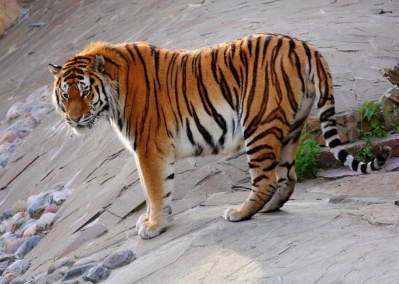 ТКАИНИКФОЫРЕТГПЕРТОРКРДЙИЫРЖТИТТУЕИГРПЕОЛЕАССКРЕАВИЬУЛИДополнительное заданиесмотрите нижеДополнительное заданиесмотрите нижеДополнительное заданиесмотрите нижеДополнительное заданиесмотрите нижеДополнительное заданиесмотрите нижеСОТНАДЯКОРДополнительное заданиесмотрите нижеДополнительное заданиесмотрите нижеДополнительное заданиесмотрите нижеДополнительное заданиесмотрите нижеДополнительное заданиесмотрите нижеИЙЛСЬЛАРАВДополнительное заданиесмотрите нижеДополнительное заданиесмотрите нижеДополнительное заданиесмотрите нижеДополнительное заданиесмотрите нижеДополнительное заданиесмотрите нижеРВОКЫРПРИЩУССИЖРМУКЦАЯЛУУЙОКИЫБРИЗРОСАРЧЬТСГИАЛГОЩОГЕЖНРТТАКТНИКЛАУАЫЙОВЕИЙИКСРМЙИТОВЕРКОЗЯПКОГОЛШОВИТСЛБАЕККЕЛРМСАНТБИАЯЯИС1234516768659101112136514101314615428104125